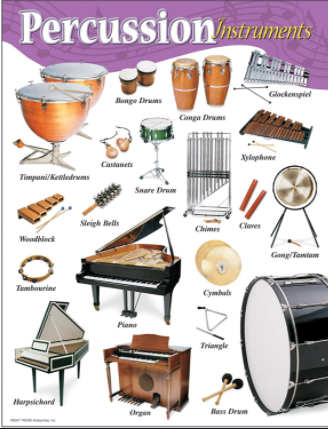 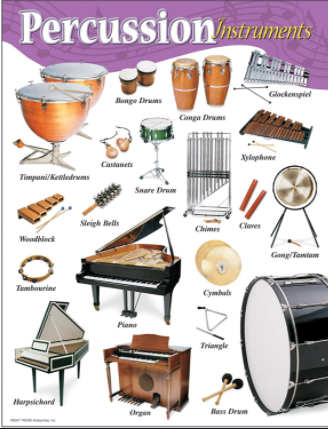 Music –Year 5 Week 3 Timbre – Developing body percussion Part 1.Use the link below to find yourthird lesson all about percussion:https://classroom.thenational.academy/lessons/developing-body-percussion-part-1-6rv3arOr search:  Oak Academy KS2 music Developing body percussion Part 1.Listen carefully and have fun! 